ЗаключениеКонтрольно-счетной палаты Жирятинского районана проект решения Жирятинского сельского Совета народных депутатов «О бюджете Жирятинского сельского поселения Жирятинского муниципального района Брянской области на 2023 год и на плановый период 2024 и 2025 годов»24 ноября 2022 года                                                                            с.ЖирятиноЗаключение Контрольно-счетной палаты Жирятинского района на проект бюджета Жирятинского сельского поселения Жирятинского муниципального района Брянской области на 2023 год и на плановый период 2024 и 2025 годов (далее – Заключение) подготовлено в соответствии с Бюджетным кодексом Российской Федерации и иными нормативными правовыми актами Российской Федерации.Проект бюджета Жирятинского сельского поселения Жирятинского муниципального района Брянской области на 2023 год и на плановый период 2024 и 2025 годов подготовлен администрацией Жирятинского района, внесен на рассмотрение Жирятинского сельского Совета народных депутатов и направлен в Контрольно-счетную палату Жирятинского района для подготовки заключения в сроки и порядке, установленными решением Жирятинского сельского Совета народных депутатов от 27.09.2014 № 3-18 «Об утверждении положения о порядке составления, рассмотрения и утверждения бюджета Жирятинского сельского поселения Жирятинского муниципального района Брянской области, а также о порядке представления, рассмотрения и утверждения годового отчета об исполнении бюджета Жирятинского сельского поселения Жирятинского муниципального района Брянской области и его внешней проверки» (с учетом изменений от 29.02.2016 № 3-77, от 18.08.2016 № 3-97, от 16.12.2016 № 3-106, от 27.10.2017 № 3-135, от 30.05.2018 № 3-155, от 15.04.2020 № 4-35, от 27.10.2020 № 4-39, от 12.11.2021 № 4-65).Формирование проекта бюджета Жирятинского сельского поселения Жирятинского муниципального района Брянской области на 2023 год и на плановый период 2024 и 2025 годов осуществлялось на основе прогноза социально-экономического развития поселения на 2023 год и на период до 2025 года, положений проекта Закона Брянской области «Об областном бюджете  на 2023 год и на плановый период 2024 и 2025 годов» и проекта решения Жирятинского районного Совета народных депутатов «О бюджете  Жирятинского муниципального района Брянской области на 2023 год и на плановый период 2024 и 2025 годов»,  Положений Федерального Закона от 06.10.2003 года № 131-ФЗ «Об общих принципах организации местного самоуправления в Российской Федерации», основных направлений бюджетной и налоговой политики на 2023 год и на плановый период 2024 и 2025 годов, оценки бюджета поселения 2022 года.Базой для разработки прогноза социально-экономического развития на 2023 год и плановый период 2024 и 2025 годов являются основные макроэкономические показатели социально-экономического развития района за предыдущие годы, ожидаемые результаты за 2022 год, сценарные условия развития, основные параметры прогноза социально-экономического развития Брянской области и Российской Федерации на 2023-2025 годы. Валовое производство сельхозпродукции увеличится по сравнению с 2020-2021 годами.  Учреждения бюджетной сферы, организации по состоянию на 1 октября 2022 года не имеют просроченной задолженности по заработной плате.                   Участие поселения в национальных проектах позволило значительно улучшить материально-техническую базу учреждений образования, здравоохранения.В 2023-2025 годах не планируется снижение численности работающих на предприятиях и в организациях.	На территории поселения 33 торговых предприятия, 2 точки общепита, 2 аптеки, автозаправочная станция, мастерская по ремонту машин, по ремонту обуви, 3 парикмахерских, фотосалон, швейный цех. 	По формам собственности 10 торговых точек принадлежит РАЙПО,    18 торговых точек - индивидуальным предпринимателям, 5 - иная форма.	Оборот розничной торговли постоянно возрастает. За 2020 год он составил 220,5 млн. рублей, в 2021 году – 229,3 млн. рублей, в 2022 году ожидается 243,0 млн. рублей, к 2025 году – 286,6 млн. рублей.            Увеличение товарооборота основывается на расширении ассортимента товаров и открытие новых торговых точек.           Объем платных услуг, оказанных населению в 2020 году составил 59,8 млн. рублей, в 2021 году – 63,4 млн. рублей, ожидаемый в 2022 году – 68,5 млн. рублей, к 2025 году – 78,5 млн. рублей. В структуре платных услуг основной объем приходится на жилищно-коммунальные услуги при постоянном опережающем росте тарифов на жилищно-коммунальные услуги по сравнению с другими видами платных услуг.           Прогноз развития отраслей социальной сферы на 2023-2025 годы ориентирован на создание необходимых условий для удовлетворения минимальных потребностей всех групп населения в социальных услугах при повышении их качества.           Сельское хозяйство в поселении осуществляют 2 сельхозпредприятия, 6 КФХ и 1512 личных хозяйств граждан.         Объем валовой продукции сельского хозяйства в действующих ценах по всем категориям хозяйств составил в 2020 году – 5 222,0 млн. рублей, в 2021 году – 5 420,0 млн. рублей. По оценке 2022 года ее производство составит 5 691,0 млн. рублей, к 2025 году – 6 984,0 млн. рублей. В основном рост продукции сельского хозяйства идет за счет ООО «Дружба» и ООО «Дружба-2».           В документах и материалах, представляемых одновременно с проектом бюджета, представлены основные направления бюджетной и налоговой политики, основные направления долговой политики Жирятинского сельского поселения Жирятинского муниципального района Брянской области на 2023 год и на плановый период 2024 и 2025 годов (далее – основные направления), утвержденные постановлением администрации Жирятинского района от 31.10.2022 № С-68 «Об основных направлениях бюджетной и налоговой политики,  об основных направлениях долговой политики Жирятинского сельского поселения Жирятинского муниципального района Брянской области на 2023 год и на плановый период 2024 и 2025 годов».Основные направления бюджетной политики разработаны в целях определения подходов к формированию основных характеристик и прогнозируемых параметров проекта бюджета сельского поселения на 2023 год и на плановый период 2024 и 2025 годов, обеспечивающих устойчивость и сбалансированность бюджета сельского поселения. В основу бюджетной политики положены стратегические цели развития сельского поселения, сформулированные в соответствии с указами Президента Российской Федерации от 07.05.2018 года № 204 «О национальных целях и стратегических задачах развития Российской Федерации на период до 2024 года», от 21.07.2020 года № 474 «О национальных целях развития Российской Федерации на период до 2030 года», основными направлениями бюджетной и налоговой политики Брянской области на 2023 год и на плановый период 2024 и 2025 годов.Основные направления бюджетной и налоговой политики сохраняют преемственность уже реализуемых мер, определенных в 2021 году на текущий трехлетний период 2022 – 2024 годов.Для формирования бюджетных проектировок на 2023 год и на плановый период 2024 и 2025 годов принят базовый вариант прогноза социально-экономического развития Жирятинского сельского поселения.В качестве объемов бюджетных ассигнований на исполнение действу-ющих обязательств на 2023 – 2025 годы приняты расходы, утвержденные решением Жирятинского сельского Совета народных депутатов от 14.12.2021 года № 4-68 «О бюджете Жирятинского сельского поселения Жирятинского муниципального района Брянской области на 2022 год и на плановый период 2023 и 2024 годов» в первоначальной редакции.	Бюджетные ассигнования бюджета сельского поселения на 2023 – 2025 годы определены исходя из необходимости финансового обеспечения в приоритетном порядке:          реализации мероприятий муниципальной программы Жирятинского сельского поселения и непрограммных направлений деятельности с целью достижения запланированных целевых значений показателей (индикаторов) муниципальной программы и эффективного использования средств бюджета сельского поселения;          обеспечения уплаты в полном объеме налогов и сборов в соответствии с законодательством Российской Федерации о налогах и сборах.Решения об индексации отдельных статей расходов, запланированные при формировании бюджета сельского поселения на 2023 год и плановый период 2024 и 2025 годов представлены в таблице:Основными целями бюджетной политики на 2023 год и на плановый период 2024 и 2025 годов являются:1) обеспечение сбалансированности бюджета сельского поселения;2) финансовое обеспечение принятых расходных обязательств с учетом проведения мероприятий по их оптимизации, сокращению неэффективных расходов;3) ограничение принятия новых расходных обязательств бюджета сельского поселения, минимизация кредиторской задолженности;5) развитие информационных технологий в сфере управления муниципальными финансами;  6) реализация принципов открытости и прозрачности управления муниципальными финансами.Для повышения эффективности бюджетных расходов более 99% от их общего объема будут исполняться в рамках муниципальных программ сельского поселения. Это позволяет обеспечить взаимосвязь направлений бюджетных ассигнований на оказание муниципальных услуг с приоритетами социально-экономического развития сельского поселения. Бюджетная политика в сфере межбюджетных отношений с муниципальными образованиями в 2023 – 2025 годах будет сосредоточена на решении следующих задач:обеспечение выравнивания бюджетной обеспеченности;усиление контроля за соблюдением основных условий предоставления межбюджетных трансфертов из областного бюджета и бюджета Жирятинского муниципального района Брянской области, выполнения планов мероприятий по увеличению поступлений налоговых и неналоговых доходов, повышению эффективности бюджетных расходов;использование современных информационных технологий в управлении муниципальными финансами; повышение открытости и прозрачности межбюджетных отношений, бюджетного процесса на муниципальном уровне.Межбюджетные отношения с муниципальным районом формируются в рамках норм Бюджетного кодекса Российской Федерации, Федерального Закона от 06.10.2003 №131-ФЗ «Об общих принципах организации местного самоуправления в Российской Федерации», проекта Закона Брянской области «Об областном бюджете на 2023 год и на плановый период 2024 и 2025 годов», Закона Брянской области от 02.11.2016г. № 89-З «О межбюджетных отношениях в Брянской области», проекта Решения Жирятинского районного Совета народных депутатов «О бюджете Жирятинского муниципального района Брянской области на 2023 год и на плановый период 2024 и 2025 годов». Приоритетной задачей налоговой политики Жирятинского сельского поселения в трёхлетней перспективе 2023-2025 годов будет продолжение работы по укреплению и развитию доходной базы бюджета сельского поселения за счет наращивания стабильных доходных источников, ее пополнения и мобилизации в бюджет имеющихся резервов.Среди основных направлений, по которым планируется осуществлять налоговую политику в среднесрочной перспективе, выделяются следующие.1. сохранение, укрепление и развитие налогового потенциала Жирятинского сельского поселения, обеспечение роста доходов бюджета сельского поселения;2. повышение эффективности администрирования доходов бюджета сельского поселения;3. организация мероприятий, направленных на выполнение поступлений налоговых доходов, запланированных в местном бюджете.Мероприятия по улучшению администрирования платежей, формирующих бюджет сельского поселения, планируется осуществлять за счет повышения эффективности совместной работы органов власти всех уровней. Значительное внимание будет уделено повышению эффективности мер, позволяющих увеличить фактическую собираемость платежей, формирующих бюджет сельского поселения, в том числе за счет привлечения дополнительных поступлений за счет погашения задолженности.В основных направлениях долговой политики Жирятинского сельского поселения Жирятинского муниципального района Брянской области на 2023 год и на плановый период 2024 и 2025 годов отмечено, что одним из основных факторов, определяющих долговую политику является соблюдение условий Соглашения о мерах по социально-экономическому развитию и оздоровлению муниципальных финансов Жирятинского сельского поселения Жирятинского муниципального района Брянской области.Достижение целей и решение задач долговой политики будет осуществляться путем выполнения Плана мероприятий по повышению поступлений налоговых и неналоговых доходов, эффективности бюджетных расходов, сокращению просроченной кредиторской задолженности бюджета Жирятинского сельского поселения Жирятинского муниципального района Брянской области в целях обеспечения сбалансированности бюджета сельского поселения, минимизации размера муниципального долга с целью поддержания устойчивого финансового состояния бюджета.Основные характеристики проекта бюджета Жирятинского сельского поселения на 2023 год и на плановый период 2024 и 2025 годов сформированы исходя из прогнозируемого объема налоговых и неналоговых доходов, безвозмездных поступлений и необходимости обеспечения сбалансированности бюджета сельского поселения.Проект бюджета поселения на 2023 год сформирован по доходам и расходам в объеме 11 495,5 тыс. рублей, без дефицита. В плановом периоде также прогнозируется бездефицитный бюджет с объемом доходов и расходов в 2024 году в сумме 12 502,2 тыс. рублей, в 2025 году – 17 114,2 тыс. рублей.Доходы проекта бюджета поселенияФормирование доходной части проекта бюджета сельского поселения на 2023 год и на плановый период 2024 и 2025 годов производилось на основе прогноза социально-экономического развития поселения на 2023 – 2025 годы, основных направлений налоговой и бюджетной политики на 2023 год и на плановый период 2024 – 2025 годов, оценки поступлений доходов в бюджет сельского поселения в 2022 году.Прогнозирование налоговых и неналоговых доходов проекта бюджета района осуществлено в соответствии с нормами, установленными статьей 174.1 Бюджетного кодекса Российской Федерации. Динамика показателей доходной части бюджета поселения в             2022 - 2025 годах представлена в таблице.Доходы проекта бюджета поселения на 2023 год предусмотрены ниже оценки исполнения бюджета поселения за 2022 год на 2 425,8 тыс. рублей, или на 17,4 процента. В плановом периоде доходы бюджета поселения прогнозируются в объеме 12 502,2 тыс. рублей в 2024 году, и 17 114,2 тыс. рублей в 2025 году, темпы роста доходной части бюджета поселения к предыдущему году прогнозируются на уровне 108,8 % и 136,9 % соответственно.В 2025 году к оценке 2022 года доходы бюджета поселения увеличатся на 3 192,9 тыс. рублей, или на 22,9%.Уменьшение налоговых и неналоговых доходов в 2023 году к ожидаемой оценке 2022 года составит 6,3 процента, в 2024 году к предыдущему году прогнозируется увеличение на 3,0 процента, в 2025 году к предыдущему году - увеличение на 3,0%.Безвозмездные поступления в бюджет поселения 2023 года прогнозируются в объеме 6 847,1 тыс. рублей, что ниже оценки 2022 года на 2 110,8 тыс. рублей, или на 23,6 процента.Доходы проекта бюджета поселения на 2023-2024 года предусмотрены ниже законодательно утвержденного уровня 2022 года на 24,9% и на 18,3%, а в 2025 году – выше на 11,8%.Уменьшение налоговых и неналоговых доходов к законодательно утвержденному уровню 2022 года (6 326,2 тыс. рублей) прогнозируется на 2023 год в объеме 1 677,8 тыс. рублей, или на 26,5%; в плановом периоде 2024 года - на 1 536,4 тыс. рублей или на 24,3%, 2025 года – на 1 394,1 тыс. рублей, или на 22,0%.Анализ структуры доходов бюджета поселения представлен в таблице.Удельный вес налоговых и неналоговых доходов в 2023 году планируется ниже уровня 2022 года и составит 40,4 процента. В 2024-2025 годах удельный вес налоговых и неналоговых доходов также планируется ниже уровня 2022 года и составит 38,3 и 28,8 процента соответственно.  Доля безвозмездных поступлений в 2023 году составит 59,6% доходов бюджета поселения, что выше уровня 2022 года на 0,9 процента. В 2024-2025 годах доля безвозмездных поступлений планируется в объемах 7 712,4 тыс. рублей и 12 182,1 тыс. рублей и составит 61,7% и 71,2% соответственно. Основную долю налоговых и неналоговых доходов бюджета поселения в 2023 году будут составлять доходы от уплаты земельного налога – 58,4 %, налога на имущество физических лиц – 13,3 % и налога на доходы физических лиц – 26,5 %. На долю указанных источников доходов приходится 98,2 процента налоговых и неналоговых доходов бюджета поселения.Налоговые доходы бюджета поселения на 2023 год прогнозируются в объеме 4 637,4 тыс. рублей, на плановый период 2024 и 2025 годов соответственно 4 789,8 и 4 932,1 тыс. рублей. Уменьшение налоговых доходов к предшествующему году (план) в 2023 году составит 26,7%; в 2024 году к 2023 году прогнозируется увеличение в размере 3,3%; в 2025 году к 2024 году – в размере 3,0 процента. В структуре доходов бюджета поселения удельный вес налоговых доходов в 2023-2025 годах ниже планового уровня бюджета 2022 года на 0,9%, 3,0% и 12,5% соответственно.Поступление налога на доходы физических лиц (далее – НДФЛ) в бюджет поселения на 2023 год прогнозируется в объеме 1 232,1 тыс. рублей, что на 139,3 тыс. рублей, или на 12,7 % выше планового уровня бюджета 2022 года.В основу расчета прогноза НДФЛ на 2023 год приняты ожидаемая оценка поступления налога в 2022 году, прогноз ФОТ на 2023 год и доля налога в ФОТ. В основу расчета НДФЛ на плановый период 2024-2025 года приняты прогнозные показатели фонда оплаты труда и доля налога в ФОТ.В структуре налоговых доходов бюджета поселения на долю налога на доходы физических лиц в 2023 году приходится 26,6%, в 2024 и 2025 годах соответственно 28,0 и 29,3 процента.В плановом периоде 2024 и 2025 годов доходы бюджета поселения по НДФЛ прогнозируются в объеме 1 339,1 и 1 443,3 тыс. рублей, темпы роста налога к предыдущему году составят 108,7 и 107,8 процента соответственно. Темп роста доходов по налогу на доходы физических лиц 
2025 года к плановому уровню бюджета 2022 года составит 132,1 процента.Прогноз поступления единого сельскохозяйственного налога в бюджет поселения в 2023 году составит 73,4 тыс. рублей, в плановом периоде 2024 и 2025 годах – 79,8 тыс. рублей и 87,8 тыс. рублей, соответственно. Увеличение поступлений в 2023 году к плановому уровню 2022 года составило 45,0 тыс. рублей или 158,5 процента. В плановом периоде 2024 и 2025 годах планируется увеличение поступлений к предыдущему году по 6,4 тыс. рублей и 8,0 тыс. рублей соответственно, темп роста составил 108,7 и 110,0 процентов соответственно. Темп роста единого сельскохозяйственного налога 2025 года к плановому уровню бюджета 2022 года составит 309,2 процента.В основу расчета прогноза поступления единого сельскохозяйственного налога в 2023 году принимается планируемая величина налоговой базы за 2022 год по данным ГКУ Брянской области «Жирятинское районное управление сельского хозяйства».Доходы бюджета поселения по налогам на имущество на 2023 год и плановый период 2024-2025 года прогнозируются в сумме 3 332,0 тыс.  рублей; 3 371,0 тыс. рублей и 3 401,0 тыс. рублей соответственно.  Прогнозируемый объем налогов на имущество ниже планового уровня 2022 года на 1 873,0 тыс. рублей или 36,0% в 2023 году; на 1 834,0 тыс. рублей или 35,2% в 2024 году; на 1 804,0 тыс. рублей или 34,7% в 2025 году. В структуре налоговых доходов в 2023 году на долю налогов на имущество приходится 71,9 процента, в плановом периоде 2024 и 2025 года – 70,4% и 69,0% соответственно.Прогноз поступлений налога на имущество физических лиц на 2023 год и плановый период 2024 и 2025 годов составил 1832,0 тыс. рублей; 1 856,0 тыс. рублей и 1 881,0 тыс. рублей соответственно. На 2023 год и на плановый период 2024 и 2025 годов наблюдается уменьшение поступлений данного налога к утвержденному показателю бюджета 2022 года (3 191,0 тыс. рублей). В 2023 году налог на имущество физических лиц, к плановому уровню 2022 года, уменьшится на 1 359,0 тыс. рублей, в 2024 и 2025 году – на 1 335,0 тыс. рублей и 1 310,0 тыс. рублей соответственно. Расчет налога на имущество физических лиц на 2023 год произведен исходя из начислений данного налога за 2021 год, согласно отчета формы 5-МН за 2021 год, с учетом собираемости налога 100 процентов по нормативу отчислений в бюджет сельского поселения 100 процентов.Поступление земельного залога в доходной части проекта бюджета поселения на 2023 год и плановый период 2024 и 2025 года предусматривается в сумме 2 713,0 тыс. рублей; 2 740,0 тыс. рублей и 2 757,0 тыс. рублей, соответственно. Это ниже планового показателя бюджета 2022 года на 15,7% в 2023 году; на 14,8% в 2024 году; на 14,3% в 2025 году.Прогноз поступлений земельного налога на 2023 год рассчитан на основе сведений о начисленных суммах земельного налога согласно отчета формы 5-МН за 2021 год.  Прогноз поступлений земельного налога определен с учетом норматива отчислений в бюджет сельского поселения 100 процентов.Проектом бюджета сельского поселения на 2023 год и плановый период 2024 и 2025 года неналоговые доходы прогнозируются только на 2023 год в сумме 11,0 тыс. рублей.При планировании проекта бюджета сельского поселения на 2023-2025 годы учтены объемы безвозмездных поступлений, предусмотренные проектом Закона Брянской области «Об областном бюджете на 2023 год и на плановый период 2024 и 2025 годов», проектом Решения Жирятинского районного Совета народных депутатов «О бюджете Жирятинского муниципального района Брянской области на 2023 год и на плановый период 2024 и 2025 годов».Общий объем безвозмездных поступлений на 2023 год предусмотрен в сумме 6 847,1 тыс. рублей, к утвержденному бюджету 2022 года поступления уменьшатся на 2 137,2 тыс. рублей или на 23,8 процента.В общем объеме доходов проекта бюджета поселения 2023 года безвозмездные поступления составляют 59,6%, что на 1,0 процентный пункт выше утвержденного уровня 2022 года (58,6%).Общий объем безвозмездных поступлений на плановый период 2024- 2025 годов предусмотрен в сумме 7 712,4 тыс.  рублей и 12 182,1 тыс. рублей соответственно. К утвержденному бюджету 2022 года поступления уменьшатся на 1 271,9 тыс. рублей в 2024 году и увеличатся на 3 197,8 тыс. рублей в 2025 году.Структура безвозмездных поступлений в бюджет поселения в плановом периоде 2023 – 2025 годов представлена в таблице.         В структуре безвозмездных поступлений в 2023 году и планируемом периоде 2024 и 2025 годов наибольший удельный вес занимают иные межбюджетные трансферты: в 2023 году – 95,2%, в 2024 году – 95,9%, в 2025 году – 97,4%.Расходы проекта бюджета поселения           Бюджет сельского поселения на 2023 год и на плановый период 2024 и 2025 годов сформирован с применением «программной» классификации расходов бюджета на основе проектов муниципальных программ. Предусмотрено утверждение «программной» структуры расходов бюджета сельского поселения.В составе проекта бюджета сельского поселения предусмотрена реализация двух муниципальных программ: «Комплексное социально-экономическое развитие Жирятинского сельского поселения» (2023-2025 годы) и «Формирование современной городской среды на территории МО Жирятинское сельское поселение на 2018 - 2024 годы».Муниципальная программа «Комплексное социально-экономическое развитие Жирятинского сельского поселения» (2023-2025 годы) направлена на последовательное повышение уровня жизни населения сельского поселения на основе устойчивого и полноценного развития территории (социальной, инженерной, транспортной инфраструктуры, сферы услуг), защиту интересов и безопасности во всех сферах деятельности и жизнеобеспечения.         Динамика расходов на финансовое обеспечение реализации
муниципальной программы «Комплексное социально-экономическое развитие Жирятинского сельского поселения» (2023-2025 годы) представлена в таблице.																							                     Тыс.рублейРеализация мероприятий муниципальной программы «Формирование современной городской среды на территории МО Жирятинское сельское поселение на 2018 - 2024 годы» позволит повысить комфортность проживания всех категорий граждан поселения, что благоприятно отразиться на повышении их уровня культуры и обеспечит формирование единого облика муниципального образования.Целью программы является повышение уровня благоустройства территорий муниципального образования Жирятинское сельское поселение.Муниципальная программа «Формирование современной городской среды на территории МО Жирятинское сельское поселение на 2018 - 2024 годы» направлена на решение следующих задач:-повышение уровня благоустройства дворовых территорий муниципального образования Жирятинское сельское поселение;-повышение уровня благоустройства муниципальных территорий общего пользования;-повышение уровня вовлеченности заинтересованных граждан, организаций в реализацию мероприятий по благоустройству территории муниципального образования Жирятинское сельское поселение.    Динамика расходов на финансовое обеспечение реализации
муниципальной программы «Формирование современной городской среды на территории МО Жирятинское сельское поселение на 2018 - 2024 годы» представлена в таблице.																				  Тыс.рублейК непрограммным расходам бюджета поселения на 2023-2025 годы отнесены условно утвержденные расходы в сумме 119,7 тыс. рублей в 2024 году; в сумме 246,6 тыс. рублей в 2025 году. Общий объем расходов, определенный в проекте решения «О бюджете Жирятинского сельского поселения Жирятинского муниципального района Брянской области» на 2023 год и плановый период 2024 и 2025 годов», составляет:2023 год – 11 495,5 тыс. рублей;2024 год – 12 502,2 тыс. рублей, в том числе условно утвержденные расходы 119,7 тыс. рублей;2025 год – 17 114,2 тыс. рублей в том числе условно утвержденные расходы 246,6 тыс. рублей.По отношению к объему расходов, утвержденному 
на 2022 год (в ред. от 30.09.2022 № 4-62), расходы, определенные в проекте бюджета поселения на 2023 год ниже на 24,9 процента.В номинальном выражении расходы бюджета поселения по сравнению с предшествующим годом (2022 год) уменьшаются в 2023-2024 годах 
на 3 815,0 тыс. рублей и на 2 808,3 тыс. рублей, а в 2025 году увеличиваются на 1 803,7 тыс. рублей.Объем расходов по отраслям «социального блока» (образование, культура, физическая культура и спорт) составит в 2023 году 29,4% объема расходов бюджета поселения (1 689,8 тыс. рублей). Из них наименьший удельный вес в структуре расходов проекта бюджета поселения занимают расходы по разделам образование (0,1%), физическая культура и спорт (0,1%).В структуре общего объема расходов бюджета поселения наибольший удельный вес занимают в 2023 году расходы по разделам 04 «Национальная экономика» (56,7%), 05 «Жилищно-коммунальное хозяйство» (25,0%), 08 «Культура, кинематография» (14,4%). По разделу 08 «Культура, кинематография» доля в структуре расходов проекта бюджета 2023 года по сравнению с плановым показателем 2022 года уменьшилась на 12,6%. По разделам 04 «Национальная экономика», 05 «Жилищно-коммунальное хозяйство» доля в структуре расходов проекта бюджета 2023 года по сравнению с плановым показателем 2022 года увеличилась на 7,8% и 2,8% соответственно.Частью 3 статьи 184.1 Бюджетного кодекса Российской Федерации определено, что общий объем условно утверждаемых (утвержденных) расходов в случае утверждения бюджета на очередной финансовый год и плановый период на первый год планового периода устанавливается в объеме не менее 2,5% общего объема расходов бюджета (без учета расходов бюджета, предусмотренных за счет межбюджетных трансфертов из других бюджетов бюджетной системы Российской Федерации, имеющих целевое назначение), на второй год планового периода - 
в объеме не менее 5,0% общего объема расходов бюджета (без учета расходов бюджета, предусмотренных за счет межбюджетных трансфертов из других бюджетов бюджетной системы Российской Федерации, имеющих целевое назначение). Объем условно утвержденных расходов в расходах бюджета поселения на 2024, 2025 годы соответствует по уровню требованиям, определенным Бюджетным кодексом Российской Федерации.Информация о планируемых расходах бюджета поселения на 2023 год и на плановый период 2024 и 2025 годов в разрезе разделов представлена далее.Расходы бюджета поселения по разделу 01 «Общегосударственные вопросы» в проекте бюджета поселения определены в следующих объемах:           2023 год – 6,0 тыс. рублей;           2024 год – 125,7 тыс. рублей;           2025 год – 252,6 тыс. рублей.Анализ динамики расходов бюджета поселения по данному разделу показывает, что расходы 2023 года, по сравнению с уровнем 2022 года, увеличатся на 120,0%; расходы 2024 и 2025 года, по сравнению с уровнем 2022 года, увеличатся в 25,1 раза и в 50,5 раза соответственно.В проекте бюджета поселения на 2023 год и плановый период 2024 и 2025 года предусмотрены расходы по подразделу 0113 «Другие общегосударственные вопросы» в объеме на 2023 год - 6,0 тыс. рублей, на 2024 и 2025 годы – 125,7 тыс. рублей и 252,6 тыс. рублей соответственно.В рамках муниципальной программы «Комплексное социально-экономическое развитие Жирятинского сельского поселения» (2022-2024 годы) по подразделу 0113 «Другие общегосударственные вопросы» на 2023 - 2025 годы предусмотрены расходы на оплату членских взносов некоммерческим организациям в сумме по 6,0 тыс. рублей ежегодно.На 2024 – 2025 годы в составе подраздела 01 13 «Другие общегосударственные вопросы» в соответствии со статьей 184.1 Бюджетного кодекса Российской Федерации предусмотрены условно утвержденные расходы на очередной финансовый год и плановый период на первый год планового периода в объеме не менее 2,5% общего объема расходов бюджета (без учета расходов бюджета, предусмотренных за счет межбюджетных трансфертов из других бюджетов бюджетной системы Российской Федерации, имеющих целевое назначение) в сумме 119,7 тыс. рублей, на второй год планового периода в объеме не менее 5,0% общего объема расходов бюджета (без учета расходов бюджета, предусмотренных за счет межбюджетных трансфертов из других бюджетов бюджетной системы Российской Федерации, имеющих целевое назначение) в сумме 246,6 тыс. рублей. Расходы по разделу 02 «Национальная оборона» определены в проекте бюджета поселения на 2023 год и на плановый период 2024 и 2025 года в сумме 287,4 тыс. рублей; 300,3 тыс. рублей и 310,9 тыс. рублей, соответственно.По данному разделу средства планируется направить по подразделу 0203 «Мобилизационная и вневойсковая подготовка» на осуществление первичного воинского учета на территориях, где отсутствуют военные комиссариаты. Анализ динамики расходов бюджета поселения по данному разделу показывает, что расходы, по сравнению с уровнем 2022 года, увеличатся в 2023 году на 35,9 тыс. рублей или 14,3%, в 2024 году увеличатся на 48,8 тыс. рублей или 19,4%, в 2025 году увеличатся на 59,4 тыс. рублей или 23,6%.Расходы по разделу 03 «Национальная безопасность и правоохранительная деятельность» определены в проекте бюджета поселения на 2023 год и на плановый период 2024 и 2025 года в сумме 117,0 тыс. рублей ежегодно.Расходы запланированы по подразделу 0310 «Защита населения и территории от чрезвычайных ситуаций природного и техногенного характера, пожарная безопасность». Расходы предусмотрены на обеспечение первичных мер пожарной безопасности в границах населенных пунктов сельского поселения.Расходы по разделу 04 «Национальная экономика» подразделу 04 09 «Дорожное хозяйство (дорожные фонды)» определены в проекте бюджета поселения в следующих объемах:2023 год – 6 522,2 тыс. рублей;2024 год – 7 398,1 тыс. рублей;2025 год – 11 871,2 тыс. рублей.Расходы предусмотрены на ремонт и содержание автомобильных дорог местного значения за счет иных межбюджетных трансфертов, передаваемых бюджету поселения из бюджета Жирятинского муниципального района Брянской области на осуществление части полномочий по решению вопросов местного значения в сфере дорожного хозяйства.Расходы по разделу предусмотрены в рамках муниципальной программы «Комплексное социально-экономическое развитие Жирятинского сельского поселения» (2023-2025 годы).Расходы по разделу 05 «Жилищно-коммунальное хозяйство» определены в проекте бюджета в следующих объемах:2023 год – 2 873,2 тыс. рублей;2024 год – 2 813,4 тыс. рублей;2025 год – 2 754,6 тыс. рублей.Анализ динамики расходов проекта бюджета поселения по данному разделу характеризует уменьшение расходов на 2023 год и плановый период 2024 и 2025 годов по сравнению с плановыми показателями 2022 года.Уменьшение расходов по разделу к уровню 2022 года составляет           в 2023 году 527,7 тыс. рублей, в 2024 году -  587,5 тыс. рублей, в 2025 году – 646,3 тыс. рублей.В проекте бюджета по данному разделу запланированы расходы по подразделу 05 03 «Благоустройство». По подразделу запланированы расходы на 2023 год и на плановый период 2024 и 2025 года за счет реализации муниципальной программы «Комплексное социально-экономическое развитие Жирятинского сельского поселения» (2023-2025 годы) в сумме                      2 822,9 тыс. рублей; 2 784,7 тыс. рублей и 2 754,0 тыс. рублей, соответственно.  Расходы по данной программе запланированы на организацию и обеспечение освещения улиц, озеленение территории, организацию и содержание мест захоронения (кладбищ), мероприятия по благоустройству, на реализацию инициативных проектов, на реализацию переданных полномочий по решению отдельных вопросов местного значения поселений в соответствии с заключенными соглашениями по благоустройству территории поселения.По разделу 07 «Образование» расходные обязательства проектом бюджета определены на 2023 год и на плановый период 2024 и 2025 года в объеме по 15,0 тыс. рублей, ежегодно, которые планируется направить на проведение мероприятий по работе с семьей, детьми и молодежью.Расходы по разделу 08 «Культура, кинематография» определены в проекте бюджета поселения на 2023 год и на плановый период 2024 и 2025 года в следующих объемах:2023 год – 1 659,8 тыс. рублей;2024 год – 1 717,7 тыс. рублей;2025 год – 1 777,9 тыс. рублей.Планируемые расходы по сравнению с уровнем бюджетных расходов 2022 года (план 4 134,3 тыс. рублей) меньше в 2023 году на 2 474,5 тыс. рублей, в 2024 году на 2 416,6 тыс. рублей, в 2025 году на 2 356,4 тыс. рублей. На 2023 – 2025 годы в бюджете сельского поселения предусмотрены межбюджетные трансферты бюджету Жирятинского муниципального района Брянской области на передаваемые полномочия по решению отдельных вопросов местного значения сельских поселений - по созданию условий для организации досуга и обеспечению жителей поселения услугами организаций культуры. Расходы по разделу 08 «Культура, кинематография» в структуре расходов бюджета поселения в 2023 году по сравнению с уточненным планом 2022 года уменьшились на 59,9 %. Расходы в 2024-2025 годах, по сравнению с уточненным планом 2022 года, уменьшились на 58,5% и 57,0% соответственно.Расходы раздела 11 «Физическая культура и спорт» по подразделу 1102 «Массовый спорт» запланированы на проведение в поселении мероприятий по вовлечению населения в занятия физической культурой и массовым спортом, участие в соревнованиях различного уровня в 2023 году и плановом периоде 2024 и 2025 года в сумме по 15,0 тыс. рублей ежегодно.Анализ динамики расходов бюджета поселения по данному разделу показывает, что расходы на 2023 год и на плановый период 2024 и 2025 года прогнозируются на плановом уровне 2022 года ежегодно.Источники финансирования дефицита бюджета поселенияПроект бюджета Жирятинского сельского поселения Жирятинского муниципального района Брянской области на 2023 год и на плановый период 2024 и 2025 года сбалансирован по доходам и расходам.ВыводыПроект бюджета Жирятинского сельского поселения Жирятинского муниципального района Брянской области на 2023 год и на плановый период 2024 и 2025 годов подготовлен администрацией Жирятинского района, внесен на рассмотрение Жирятинского сельского Совета народных депутатов и направлен в Контрольно-счетную палату Жирятинского района для подготовки заключения в сроки и порядке, установленными решением Жирятинского сельского Совета народных депутатов от 27.09.2014 № 3-18 «Об утверждении положения о порядке составления, рассмотрения и утверждения бюджета Жирятинского сельского поселения Жирятинского муниципального района Брянской области, а также о порядке представления, рассмотрения и утверждения годового отчета об исполнении бюджета Жирятинского сельского поселения Жирятинского муниципального района Брянской области и его внешней проверки» (с учетом изменений от 29.02.2016 № 3-77, от 18.08.2016 № 3-97, от 16.12.2016 № 3-106, от 27.10.2017 № 3-135, от 30.05.2018 № 3-155, от 15.04.2020 № 4-35, от 27.10.2020 № 4-39, от 12.11.2021 № 4-65).Формирование проекта бюджета Жирятинского сельского поселения Жирятинского муниципального района Брянской области на 2023 год и на плановый период 2024 и 2025 годов осуществлялось на основе прогноза социально-экономического развития поселения на 2023 год и на период до 2025 года, положений проекта Закона Брянской области «Об областном бюджете  на 2023 год и на плановый период 2024 и 2025 годов» и проекта решения Жирятинского районного Совета народных депутатов «О бюджете  Жирятинского муниципального района Брянской области на 2023 год и на плановый период 2024 и 2025 годов»,  Положений Федерального Закона от 06.10.2003 года № 131-ФЗ «Об общих принципах организации местного самоуправления в Российской Федерации», основных направлений бюджетной и налоговой политики на 2023 год и на плановый период 2024 и 2025 годов, оценки бюджета поселения 2022 года.Базой для разработки прогноза социально-экономического развития на 2023 год и плановый период 2024 и 2025 годов являются основные макроэкономические показатели социально-экономического развития района за предыдущие годы, ожидаемые результаты за 2022 год, сценарные условия развития, основные параметры прогноза социально-экономического развития Брянской области и Российской Федерации на 2023-2025 годы. Основные характеристики проекта бюджета Жирятинского сельского поселения на 2023 год и на плановый период 2024 и 2025 годов сформированы исходя из прогнозируемого объема налоговых и неналоговых доходов, безвозмездных поступлений и необходимости обеспечения сбалансированности бюджета сельского поселения.Проект бюджета поселения на 2023 год сформирован по доходам и расходам в объеме 11 495,5 тыс. рублей, без дефицита. В плановом периоде также прогнозируется бездефицитный бюджет с объемом доходов и расходов в 2024 году в сумме 12 502,2 тыс. рублей, в 2025 году – 17 114,2 тыс. рублей.Формирование доходной части проекта бюджета сельского поселения на 2023 год и на плановый период 2024 и 2025 годов производилось на основе прогноза социально-экономического развития поселения на 2023 – 2025 годы, основных направлений налоговой и бюджетной политики на 2023 год и на плановый период 2024 – 2025 годов, оценки поступлений доходов в бюджет сельского поселения в 2022 году.Прогнозирование налоговых и неналоговых доходов проекта бюджета района осуществлено в соответствии с нормами, установленными статьей 174.1 Бюджетного кодекса Российской Федерации. Доходы проекта бюджета поселения на 2023 год предусмотрены ниже оценки исполнения бюджета поселения за 2022 год на 2 425,8 тыс. рублей, или на 17,4 процента. В плановом периоде доходы бюджета поселения прогнозируются в объеме 12 502,2 тыс. рублей в 2024 году, и 17 114,2 тыс. рублей в 2025 году, темпы роста доходной части бюджета поселения к предыдущему году прогнозируются на уровне 108,8 % и 136,9 % соответственно.В 2025 году к оценке 2022 года доходы бюджета поселения увеличатся на 3 192,9 тыс. рублей, или на 22,9%.Уменьшение налоговых и неналоговых доходов в 2023 году к ожидаемой оценке 2022 года составит 6,3 процента, в 2024 году к предыдущему году прогнозируется увеличение на 3,0 процента, в 2025 году к предыдущему году - увеличение на 3,0%.Безвозмездные поступления в бюджет поселения 2023 года прогнозируются в объеме 6 847,1 тыс. рублей, что ниже оценки 2022 года на 2 110,8 тыс. рублей, или на 23,6 процента.Доходы проекта бюджета поселения на 2023-2024 года предусмотрены ниже законодательно утвержденного уровня 2022 года на 24,9% и на 18,3%, а в 2025 году – выше на 11,8%.Уменьшение налоговых и неналоговых доходов к законодательно утвержденному уровню 2022 года (6 326,2 тыс. рублей) прогнозируется на 2023 год в объеме 1 677,8 тыс. рублей, или на 26,5%; в плановом периоде 2024 года - на 1 536,4 тыс. рублей или на 24,3%, 2025 года – на 1 394,1 тыс. рублей, или на 22,0%.Удельный вес налоговых и неналоговых доходов в 2023 году планируется ниже уровня 2022 года и составит 40,4 процента. В 2024-2025 годах удельный вес налоговых и неналоговых доходов также планируется ниже уровня 2022 года и составит 38,3 и 28,8 процента соответственно.  Доля безвозмездных поступлений в 2023 году составит 59,6% доходов бюджета поселения, что выше уровня 2022 года на 0,9 процента. В 2024-2025 годах доля безвозмездных поступлений планируется в объемах 7 712,4 тыс. рублей и 12 182,1 тыс. рублей и составит 61,7% и 71,2% соответственно. Основную долю налоговых и неналоговых доходов бюджета поселения в 2023 году будут составлять доходы от уплаты земельного налога – 58,4 %, налога на имущество физических лиц – 13,3 % и налога на доходы физических лиц – 26,5 %. На долю указанных источников доходов приходится 98,2 процента налоговых и неналоговых доходов бюджета поселения.Налоговые доходы бюджета поселения на 2023 год прогнозируются в объеме 4 637,4 тыс. рублей, на плановый период 2024 и 2025 годов соответственно 4 789,8 и 4 932,1 тыс. рублей. Уменьшение налоговых доходов к предшествующему году (план) в 2023 году составит 26,7%; в 2024 году к 2023 году прогнозируется увеличение в размере 3,3%; в 2025 году к 2024 году – в размере 3,0 процента. В структуре доходов бюджета поселения удельный вес налоговых доходов в 2023-2025 годах ниже планового уровня бюджета 2022 года на 0,9%, 3,0% и 12,5% соответственно.Проектом бюджета сельского поселения на 2023 год и плановый период 2024 и 2025 года неналоговые доходы прогнозируются только на 2023 год в сумме 11,0 тыс. рублей.При планировании проекта бюджета сельского поселения на 2023-2025 годы учтены объемы безвозмездных поступлений, предусмотренные проектом Закона Брянской области «Об областном бюджете на 2023 год и на плановый период 2024 и 2025 годов», проектом Решения Жирятинского районного Совета народных депутатов «О бюджете Жирятинского муниципального района Брянской области на 2023 год и на плановый период 2024 и 2025 годов».Общий объем безвозмездных поступлений на 2023 год предусмотрен в сумме 6 847,1 тыс. рублей, к утвержденному бюджету 2022 года поступления уменьшатся на 2 137,2 тыс. рублей или на 23,8 процента.В общем объеме доходов проекта бюджета поселения 2023 года безвозмездные поступления составляют 59,6%, что на 1,0 процентный пункт выше утвержденного уровня 2022 года (58,6%).Общий объем безвозмездных поступлений на плановый период 2024- 2025 годов предусмотрен в сумме 7 712,4 тыс.  рублей и 12 182,1 тыс. рублей соответственно. К утвержденному бюджету 2022 года поступления уменьшатся на 1 271,9 тыс. рублей в 2024 году и увеличатся на 3 197,8 тыс. рублей в 2025 году.Бюджет сельского поселения на 2023 год и на плановый период 2024 и 2025 годов сформирован с применением «программной» классификации расходов бюджета на основе проектов муниципальных программ. В составе проекта бюджета сельского поселения предусмотрена реализация двух муниципальных программ: «Комплексное социально-экономическое развитие Жирятинского сельского поселения» (2023-2025 годы) и «Формирование современной городской среды на территории МО Жирятинское сельское поселение на 2018 - 2024 годы».Муниципальная программа «Комплексное социально-экономическое развитие Жирятинского сельского поселения» (2023-2025 годы) направлена на последовательное повышение уровня жизни населения сельского поселения на основе устойчивого и полноценного развития территории (социальной, инженерной, транспортной инфраструктуры, сферы услуг), защиту интересов и безопасности во всех сферах деятельности и жизнеобеспечения.Реализация мероприятий муниципальной программы «Формирование современной городской среды на территории МО Жирятинское сельское поселение на 2018 - 2024 годы» позволит повысить комфортность проживания всех категорий граждан поселения, что благоприятно отразиться на повышении их уровня культуры и обеспечит формирование единого облика муниципального образования.К непрограммным расходам бюджета поселения на 2023-2025 годы отнесены условно утвержденные расходы в сумме 119,7 тыс. рублей в 2024 году; в сумме 246,6 тыс. рублей в 2025 году. Общий объем расходов, определенный в проекте решения «О бюджете Жирятинского сельского поселения Жирятинского муниципального района Брянской области» на 2023 год и плановый период 2024 и 2025 годов», составляет:2023 год – 11 495,5 тыс. рублей;2024 год – 12 502,2 тыс. рублей, в том числе условно утвержденные расходы 119,7 тыс. рублей;2025 год – 17 114,2 тыс. рублей в том числе условно утвержденные расходы 246,6 тыс. рублей.По отношению к объему расходов, утвержденному 
на 2022 год (в ред. от 30.09.2022 № 4-62), расходы, определенные в проекте бюджета поселения на 2023 год ниже на 24,9 процента.В номинальном выражении расходы бюджета поселения по сравнению с предшествующим годом (2022 год) уменьшаются в 2023-2024 годах 
на 3 815,0 тыс. рублей и на 2 808,3 тыс. рублей, а в 2025 году увеличиваются на 1 803,7 тыс. рублей.Объем расходов по отраслям «социального блока» (образование, культура, физическая культура и спорт) составит в 2023 году 29,4% объема расходов бюджета поселения (1 689,8 тыс. рублей). Из них наименьший удельный вес в структуре расходов проекта бюджета поселения занимают расходы по разделам образование (0,1%), физическая культура и спорт (0,1%).В структуре общего объема расходов бюджета поселения наибольший удельный вес занимают в 2023 году расходы по разделам 04 «Национальная экономика» (56,7%), 05 «Жилищно-коммунальное хозяйство» (25,0%), 08 «Культура, кинематография» (14,4%). По разделу 08 «Культура, кинематография» доля в структуре расходов проекта бюджета 2023 года по сравнению с плановым показателем 2022 года уменьшилась на 12,6%. По разделам 04 «Национальная экономика», 05 «Жилищно-коммунальное хозяйство» доля в структуре расходов проекта бюджета 2023 года по сравнению с плановым показателем 2022 года увеличилась на 7,8% и 2,8% соответственно.Объем условно утвержденных расходов в расходах бюджета поселения на 2024, 2025 годы соответствует по уровню требованиям, определенным Бюджетным кодексом Российской Федерации.Проект бюджета Жирятинского сельского поселения Жирятинского муниципального района Брянской области на 2023 год и на плановый период 2024 и 2025 года сбалансирован по доходам и расходам.ПредложенияКонтрольно-счетная палата Жирятинского района рассмотрела и предлагает принять проект бюджета Жирятинского сельского поселения Жирятинского муниципального района Брянской области на 2023 год и на плановый период 2024 и 2025 годов в объеме по доходам на 2023 год в сумме 11 495,5 тыс. рублей, на 2024 год – 12 502,2 тыс. рублей, на 2025 год – 17 114,2 тыс. рублей; по расходам соответственно на 2023 год – 11 495,5 тыс. рублей, на 2024 год – 12 502,2 тыс. рублей, на 2025 год – 17 114,2 тыс. рублей.ПредседательКонтрольно-счетной палаты Жирятинского района                                                  Е.И.Самсонова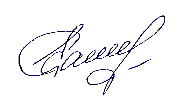 Наименование статьи расходовКоэффициент
индексацииДата начала применения коэффициента индексацииРасходы по оплате коммунальных услуг и средств связи1,0611 января 2023 годаРасходы по оплате коммунальных услуг и средств связи1,0401 января 2024 годаРасходы по оплате коммунальных услуг и средств связи1,0401 января 2025 года2022 год (оценка)2023 год2023 год2024 год2024 год2025 год2025 годтыс. рублейтыс. рублей% к пред.годутыс. рублей% к пред.годутыс. рублей% к пред.годуДоходы-всего13 921,311 495,582,612 502,2108,817 114,2136,9Налоговые и неналоговые доходы4 963,44 648,493,74 789,8103,04 932,1103,0Налоговые доходы4 963,44 637,493,74 789,8103,04 932,1103,0Неналоговые доходы0,011,0+11,0 т.р.0-11,0 т.р.0 0Безвозмездные поступления8 957,96 847,176,47 712,4112,612 182,1158,02022 год (план)2022 год (план)2023 год2023 год2024 год2024 год2025 год2025 годТыс.руб.%Тыс.руб.%Тыс.руб.%Тыс.руб.%Доходы-всего15 310,510011 495,510012 502,210017 114,2100Налоговые и неналоговые доходы6 326,241,34 648,440,44 789,838,34 932,128,8Налоговые доходы6 326,241,34 637,440,34 789,838,34 932,128,8Неналоговые доходы0,00,011,00,10000Безвозмездные поступления8 984,358,76 847,159,67 712,461,712 182,171,2Наименование2023 год2023 год2024 год2024 год2025 год2025 годНаименованиеТыс.руб.%Тыс.руб.%Тыс.руб.%Безвозмездные поступления, всего6 847,11007 712,410012 182,1100Субсидии 12,60,214,00,20,00,0Субвенции 287,44,2300,33,9310,92,6Иные межбюджетные трансферты 6 522,295,27 398,195,911 871,297,4Прочие безвозмездные поступления25,00,40000Направлениерасходов2023 год2024 год2025 годОсуществление первичного воинского учета на территориях, где отсутствуют военные комиссариаты 287,4300,3310,9Мероприятия в сфере пожарной безопасности117,0117,0117,0Развитие и совершенствование сети автомобильных дорог местного значения 6 522,27 398,111 871,2Организация и обеспечение освещения улиц1 804,91 858,31 913,9Озеленение территории20,020,020,0Организация и содержание мест захоронения (кладбищ)285,1254,5240,5Мероприятия по благоустройству651,8651,8579,6Реализация инициативных проектов60,5Мероприятия по развитию физической культуры и спорта15,015,015,0Мероприятия по работе с семьей, детьми и молодежью15,015,015,0Реализация переданных полномочий по решению отдельных вопросов местного значения поселений в соответствии с заключенными соглашениями по созданию условий для организации досуга и обеспечения жителей поселений услугами организаций культуры1 659,81 717,71 777,9Реализация переданных полномочий по решению отдельных вопросов местного значения поселений в соответствии с заключенными соглашениями по благоустройству территории поселения0,60,60,6Членские взносы некоммерческим организациям 6,06,06,0ВСЕГО11 445,312 354,416 867,6 Направлениерасходов2023 год2024 год2025 годРеализация программ формирования современной городской среды  50,328,10,0В том числе за счет средств:                          областного бюджета12,614,00,0                          местного бюджета12,714,10,0                          заинтересованных лиц25,000